Безопасный трудВ целях реализации статьи 4 Закона Краснодарского края от 3 июня 1998 года №133-КЗ «Об охране труда» и решения краевой межведомственной комиссии по охране труда от 17.12.2015г., с 1 по 31 октября 2016 года, организовано проведение месячника «Безопасный труд» в организациях строительной отрасли Краснодарского края.Месячник проводится в целях профилактики производственного травматизма и профессиональной заболеваемости, пропаганды охраны труда, улучшения обеспечения работников сертифицированной или декларированной спецодеждой, спецобувью и другими средствами индивидуальной защиты по установленным нормам, организации санитарно-бытового и лечебно-профилактического обслуживания работников организаций отрасли.Задачами Месячника являются активизация деятельности работодателей, направленная на полную реализацию прав работников в области охраны труда, повышение ответственности руководителей и специалистов организаций отрасли за обеспечение здоровых и безопасных условий труда, обеспечение реализации принципов социального партнерства.Отдел трудовых отношений, охраны труда ГКУ КК «Центр занятости населения города Сочи» призывает руководителей строительных организаций принять активное участие в проведении Месячника.По организационно-методическим вопросам проведения Месячника обращаться к специалистам отдела трудовых отношений, охраны труда по адресу: город Сочи, ул. Островского, 37, тел. (862) 264-88-93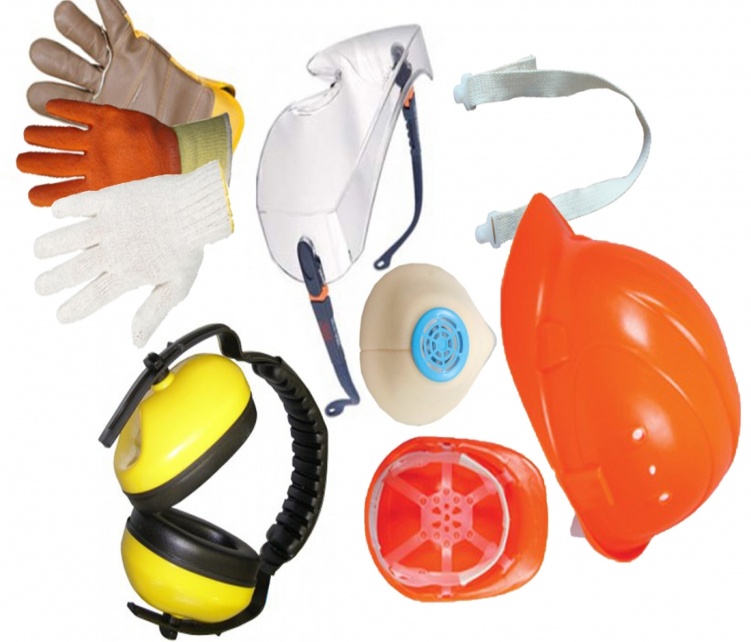 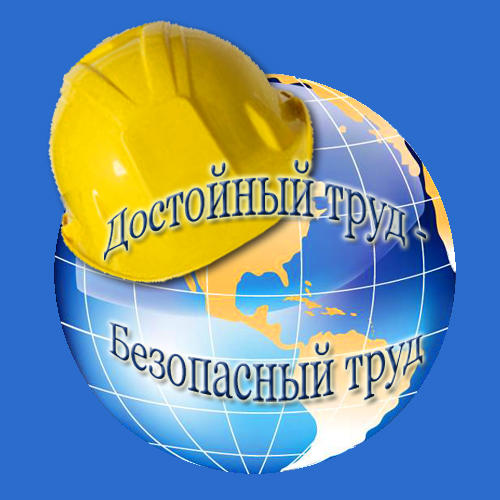 